If you prefer to stay in another accommodation, please, find below some suggestions:http://www.hotellasmurallas.com/index.htmlhttp://www.lasleyendas.es/http://www.hotelpuertadelasanta.com/http://www.lascancelas.com/user/lascancelascom/http://www.hotellasmoradas.com/user/hotellasmoradascom/http://www.veladahoteles.comhttp://hotelpalaciovalderrabanos.com/http://www.parador.es/es/paradores/parador-de-avila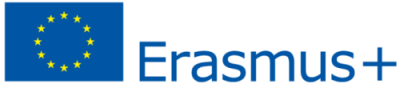 UNIVERSIDAD CATóLICA DE ÁVILA2nd INTERNATIONAL ERASMUS WEEK19TH – 23rd OCTOBER 2015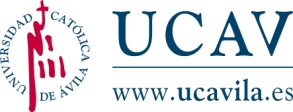 TEACHER APPLICATION FORMTEACHER APPLICATION FORMTEACHER APPLICATION FORMTEACHER APPLICATION FORMTEACHER APPLICATION FORMTEACHER APPLICATION FORMTEACHER APPLICATION FORMNAMESURNAMESURNAMEGENDERMFFE-MAILPHONEDATE OF BIRTHDATE OF BIRTHJOB POSITIONFACULTYHOME INSTITUTIONERASMUS CODEADDRESSCITYCOUNTRYCOUNTRYCONTENT OF TEACHING PROGRAMMEDATE OF ARRIVALDATE OF DEPARTUREDATE OF DEPARTURELANGUAGE OF INSTRUCTIONEnglishSpanishSpanishACCOMMODATION IN Antonio de Honcala Residence Hall: Half Board (individual room: 42,25 €/day / double room: 77,- €/day) http://www.magistralhoncala.com/ACCOMMODATION IN Antonio de Honcala Residence Hall: Half Board (individual room: 42,25 €/day / double room: 77,- €/day) http://www.magistralhoncala.com/ACCOMMODATION IN Antonio de Honcala Residence Hall: Half Board (individual room: 42,25 €/day / double room: 77,- €/day) http://www.magistralhoncala.com/ACCOMMODATION IN Antonio de Honcala Residence Hall: Half Board (individual room: 42,25 €/day / double room: 77,- €/day) http://www.magistralhoncala.com/YesNoCheck inCheck outACCOMMODATION IN Antonio de Honcala Residence Hall: Full Board (individual room: 48,45 €/day / double room: 87,03 €/day) http://www.magistralhoncala.com/ACCOMMODATION IN Antonio de Honcala Residence Hall: Full Board (individual room: 48,45 €/day / double room: 87,03 €/day) http://www.magistralhoncala.com/ACCOMMODATION IN Antonio de Honcala Residence Hall: Full Board (individual room: 48,45 €/day / double room: 87,03 €/day) http://www.magistralhoncala.com/ACCOMMODATION IN Antonio de Honcala Residence Hall: Full Board (individual room: 48,45 €/day / double room: 87,03 €/day) http://www.magistralhoncala.com/YesNoCheck inCheck outVISIT TO Castile: Land of Castles and Wine (60€ approx.)VISIT TO Castile: Land of Castles and Wine (60€ approx.)VISIT TO Castile: Land of Castles and Wine (60€ approx.)VISIT TO Castile: Land of Castles and Wine (60€ approx.)YesNo